基本信息基本信息 更新时间：2024-04-14 19:08  更新时间：2024-04-14 19:08  更新时间：2024-04-14 19:08  更新时间：2024-04-14 19:08 姓    名姓    名贾瑞东贾瑞东年    龄46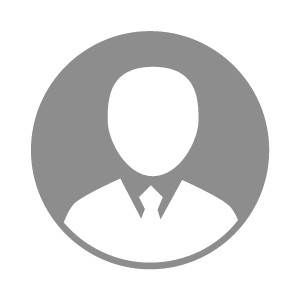 电    话电    话下载后可见下载后可见毕业院校山东省莒南县第一中学邮    箱邮    箱下载后可见下载后可见学    历大专住    址住    址期望月薪5000-10000求职意向求职意向养猪技术员,其他养殖技术员养猪技术员,其他养殖技术员养猪技术员,其他养殖技术员养猪技术员,其他养殖技术员期望地区期望地区不限不限不限不限教育经历教育经历就读学校：山东省青年干部学院 就读学校：山东省青年干部学院 就读学校：山东省青年干部学院 就读学校：山东省青年干部学院 就读学校：山东省青年干部学院 就读学校：山东省青年干部学院 就读学校：山东省青年干部学院 工作经历工作经历工作单位：江苏比米农牧科技有限公司 工作单位：江苏比米农牧科技有限公司 工作单位：江苏比米农牧科技有限公司 工作单位：江苏比米农牧科技有限公司 工作单位：江苏比米农牧科技有限公司 工作单位：江苏比米农牧科技有限公司 工作单位：江苏比米农牧科技有限公司 自我评价自我评价吃苦耐劳，服从管理，富有团队合作精神吃苦耐劳，服从管理，富有团队合作精神吃苦耐劳，服从管理，富有团队合作精神吃苦耐劳，服从管理，富有团队合作精神吃苦耐劳，服从管理，富有团队合作精神吃苦耐劳，服从管理，富有团队合作精神吃苦耐劳，服从管理，富有团队合作精神其他特长其他特长